WORKSHEET 1ⓐ Change the verb into progressive form.go  (                )play (                )stop (                )fix  (                )bake (               )push (               )run  (               )watch (              )rain  (              )ⓑ Complete the sentence in the present progressive tense.Mike (eat)          cake.I (go)           home.My mother (sing)            a song.The teacher (tell)            a story.The boys (make)            a mess.SOS ACTIVITY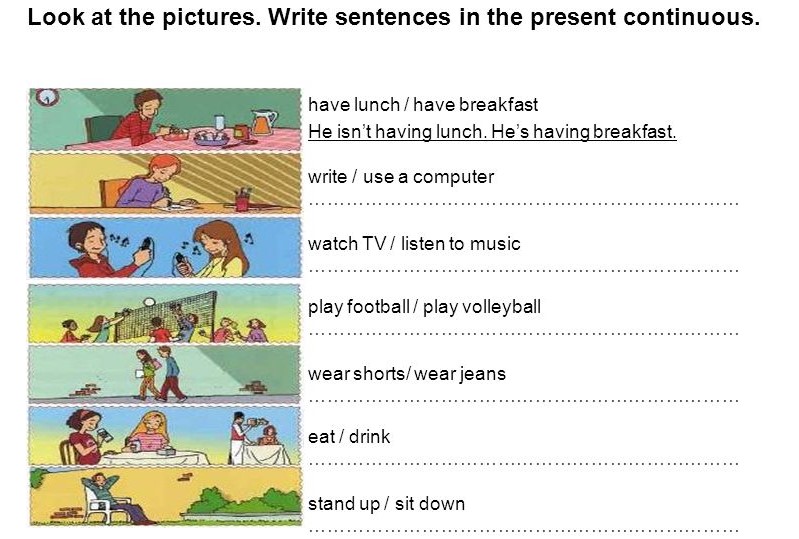 